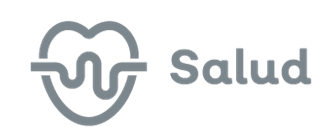 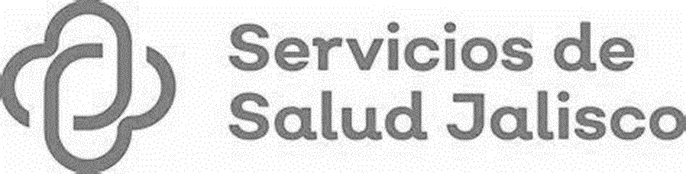 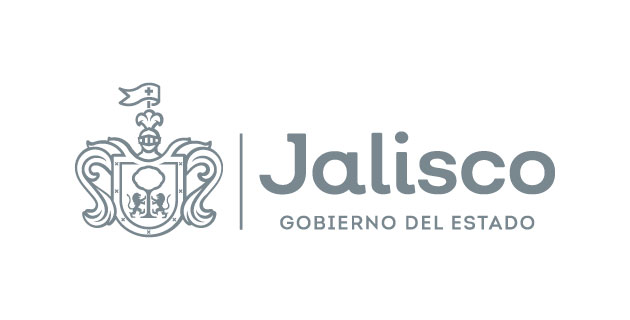 	GOBIERNO DEL ESTADO DE JALISCOORGANISMO PÚBLICO DESCENTRALIZADO SERVICIOS DE SALUD JALISCOINVITACIÓN A CUANDO MENOS TRES PERSONAS NACIONALIA-914010985-E68-2021 PRESENCIAL“ADQUISICIÓN DE MATERIALES, ACCESORIOS Y SUMINISTROS MÉDICOS, EQUIPO MÉDICO, SOFTWARE Y BIENES INFORMÁTICOS PARA EL O.P.D. SERVICIOS DE SALUD JALISCO”.Con fundamento en lo previsto por el artículo 43, fracción I, de la Ley de Adquisiciones, Arrendamientos y Servicios del Sector Público y 77 párrafo cuarto de su Reglamento, se hace del conocimiento de la sociedad en general de la INVITACIÓN A CUANDO MENOS TRES PERSONAS NACIONAL PRESENCIAL NO. IA-914010985-E68-2021, que el Organismo Público Descentralizado Servicios de Salud Jalisco, está instrumentando para la “ADQUISICIÓN DE MATERIALES, ACCESORIOS Y SUMINISTROS MÉDICOS, EQUIPO MÉDICO, SOFTWARE Y BIENES INFORMÁTICOS PARA EL O.P.D. SERVICIOS DE SALUD JALISCO”.Los interesados en participar deberán presentarse en la Coordinación de Adquisiciones del Organismo Público Descentralizado Servicios Jalisco, ubicado en calle Calpulalpan 15 colonia Centro (entrada por acceso a cdd, creativa) C.P. 44100 Guadalajara, Jal. Los días 25 de noviembre de 2021 en el horario de 09:00 pm a 06:00 pm, o el día 26 de noviembre de 2021 en el horario de 09:00 am a 04:00 pm., para ser invitados formalmente por el Organismo.La publicación de las bases de la presente Invitación será el día 26 de noviembre de 2021 a partir de las 04:00pm y solo podrán participar en la invitación y tener derecho a presentar proposiciones los invitados oficialmente por el Organismo.